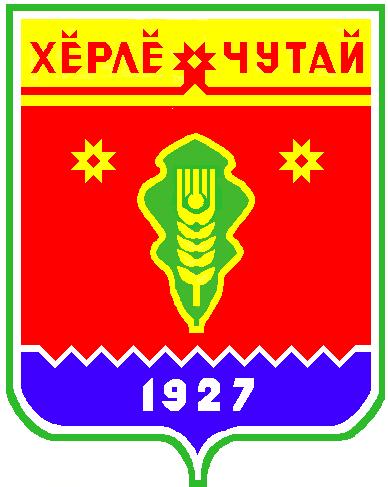 ПостановлениеО создании учебно-консультационных пунктов по обучению неработающего населения в области гражданской обороны и защиты от чрезвычайных ситуаций природного и техногенного характераот 05.03.2022 г. №13В соответствии с  Федеральными законами от 21 декабря 1994 года № 68-ФЗ «О защите населения и территорий от чрезвычайных ситуаций природного и техногенного характера», от 12 февраля 1998 г. N 28-ФЗ "О гражданской обороне", постановлениями Правительства Российской Федерации от 04 сентября 2003 № 547 «О подготовке населения в области защиты от чрезвычайных ситуаций природного и техногенного характера», от 2 ноября 2000 г. N 841 "Об утверждении Положения о подготовке населения в области гражданской обороны", руководствуясь Федеральным законом от 06 октября 2003 года № 131-ФЗ «Об общих принципах организации местного самоуправления в Российской Федерации», администрация Красночетайского района постановляет:1. Создать Учебно-консультационные пункты (далее – УКП) по обучению неработающего населения в области гражданской обороны и защиты от чрезвычайных ситуаций природного и техногенного характера и утвердить перечень учебно-консультационных пунктов по обучению неработающего населения в области гражданской обороны и защиты от чрезвычайных ситуаций природного и техногенного характера в Атнарском сельском поселении согласно приложению № 1 к настоящему постановлению.2. Утвердить:2.1. Положение об УКП для обучения неработающего населения в области гражданской обороны и защиты от чрезвычайных ситуаций природного и техногенного характера согласно приложению № 2 к настоящему постановлению.2.2. Функциональные обязанности руководителя УКП согласно приложению № 3 к настоящему постановлению.            2.3. Программу обучения неработающего населения в области безопасности жизнедеятельности согласно приложению № 4 к настоящему постановлению.            2.4. План проведения учебных занятий по обучению неработающего населения безопасности жизнедеятельности при УКП по гражданской обороне и чрезвычайным ситуациям (далее - УКП по ГО и ЧС) согласно приложению № 5 к настоящему постановлению.           3. Контроль за исполнением настоящего постановления оставляю за собой.           4. Настоящее постановление вступает в силу после опубликования в информационном издании «Вестник Атнарского сельского поселения».Глава Атнарского сельскогопоселения                                                                                          В.В.ХрамовПриложение № 1к постановлению администрацииАтнарского сельского поселенияКрасночетайского районаот  05 марта 2022  года №13ПЕРЕЧЕНЬучебно-консультационных пунктов по обучению неработающего населения в области гражданской обороны и защиты от чрезвычайных ситуаций природного и техногенного характера в Красночетайском районеПриложение № 2к постановлению администрацииАтнарского сельского поселенияКрасночетайского районаот 05 марта  2022 года   №13ПОЛОЖЕНИЕ
об учебно - консультационном пункте для обучения неработающего населения в области гражданской обороны и защиты от чрезвычайных ситуаций природного и техногенного характера.Основные положения.1. Настоящее Положение определяет цели создания учебно-консультационного пункта (далее УКП), основные задачи руководителю организации, при которой создается УКП. Оно определяет принципы обеспечения обучения неработающего населения, организацию работы УКП.2. УКП предназначенные для обучения населения, не занятого в производстве и сфере обслуживания (далее – неработающее население).3. Основная цель УКП – в максимальной степени привлечь к учебе неработающее население, добиться, чтобы каждый гражданин мог грамотно действовать в любых чрезвычайных ситуациях как мирного, так и военного времени.4. Основными задачами УКП являются:- организация обучения неработающего населения по программам, утвержденным МЧС России;- обучение граждан способам защиты от современных средств поражения;- выработка практических навыков действий в условиях чрезвычайных ситуаций мирного и военного времени и уверенности в надежности средств и способов защиты от ЧС любого характера;- повышение уровня морально-психологического состояния населения в условиях угрозы и возникновения чрезвычайных ситуаций, а также при ликвидации их последствий, помочь правильно оценить складывающуюся обстановку для принятия разумных и адекватных действий;- доведение правил защиты детей и обеспечения их безопасности при выполнении мероприятий ГО.- пропаганда важности и необходимости всех мероприятий ГО ЧС в современных условиях.
2. Организация работы1. УКП в Красночетайском  районе создаются на базе библиотек в сельских поселениях и размещаются в помещениях зданий досуговых центров. 2. Организационная структура УКП может быть различной в зависимости от финансовых возможностей, величины обслуживаемого района и количества проживающего в нем неработающего населения. 3. В состав УКП входит: начальник УКП, 1- организатор (консультант). Начальник УКП может быть штатным. Организатор может быть штатным, работать по совместительству или на общественных началах. 4. Методическое руководство по организации работы УКП осуществляет орган, специально уполномоченный решать задачи по гражданской обороне, предупреждению и ликвидации чрезвычайных ситуаций, при администрации Красночетайского района. 5. Глава администрации Красночетайского района издает постановление о создании УПК, в котором определяет:при каких организациях, и на какой базе они создаются;- руководителя УКП;- порядок финансирования;- материально-техническое обеспечение;- другие организационные вопросы. 6. Общее руководство по подготовке населения в УПК осуществляют глава администрации Красночетайского района совместно с органами управления по делам ГО и ЧС всех уровней. Отдел  специальных программ администрации Красночетайского района оказывает методическую помощь руководителям в улучшении и повышении эффективности работы пунктов, совместно с ними организуют тренировки с населением, на которых отрабатывают вопросы действий по сигналу «Внимание всем!», а также порядок поведения при ЧС, характерных для мест их проживания.7. Обучение населения осуществляется, по возможности круглогодично. Наиболее целесообразный срок обучения в группах – с 1 ноября по 31 мая. В другое время проводятся консультации и другие мероприятия. Работа пунктов строится по двум направлениям:первое – создаются небольшие (до 10-15 человек) учебные группы. При создании учебных групп учитывается возраст, состояние здоровья, уровень подготовки обучаемых по вопросам гражданской обороны и защиты от ЧС. В каждой группе должен быть старший, который отвечает за оповещение, сбор людей, он же ведет журнал (лист) учета. Следует стремиться к созданию групп из числа жителей одного или расположенных рядом населённых пунктов, дома. Продолжительность занятий одной группы 1-2 часа в день.второе – чисто консультационная деятельность, когда людей приглашают на беседу, отвечают на интересующие их вопросы, предлагают посмотреть видеофильм, ознакомиться со средствами защиты органов дыхания и кожи.8. Контроль за работой УКП осуществляет заместитель главы администрации Красночетайского района начальник отдела строительства. Для проведения занятий могут привлекаться работники отдела  специальных программ администрации Красночетайского района, преподаватели курсов ГО. Они же отвечают за организационную и методическую помощь руководителям учебных групп, осуществлять постоянный контроль за подготовкой и проведением занятий.9. В качестве преподавателей (инструкторов, консультантов) выступают работники организации, на базе которой, создан УКП. К занятиям по медицинским темам, а также по проблемам психологической подготовки могут привлекаться работники учебно-медицинских учреждений. Для проведения практических занятий и отработки наиболее сложных тем целесообразно привлекать преподавателей курсов ГО городов, штатных работников органов управления по делам ГО и ЧС местного уровня. 10. Финансовые и материальные расходы, связанные с организацией работы УКП, оплата труда сотрудников, руководителей занятий производится за счет бюджета сельских поселений Красночетайского района.                                                                                                                              Приложение № 3к постановлению администрацииАтнарского сельского поселенияКрасночетайского районаот 05 марта  2022 года №13
Функциональные обязанности 
руководителя учебно-консультационного пунктаРуководитель УКП подчиняется главе администрации сельского поселения, на территории которого он создан. Он отвечает за состояние учебно-материальной базы и организацию обучения неработающего населения сельского поселения для выработки ими практических навыков действий в условиях чрезвычайных ситуаций мирного и военного времени и уверенности в надежности средств и способов защиты от ЧС любого характера;Он обязан:- разрабатывать и вести планирующие документы, учетные и отчетные документы;- в соответствии с расписанием проводить занятия и консультации в объеме, установленном распоряжением главы поселения;- осуществлять контроль за ходом самостоятельного обучения людей и оказать индивидуальную помощь обучаемым;- проводить инструктаж руководителей занятий и старших групп;- вести учет подготовки неработающего населения в поселении;- составлять годовой отчет о выполнении плана работы УКП и представлять его в сектор специальных программ администрации Красночетайского района;- составлять заявки на приобретение учебных и наглядных пособий, технических средств обучения, литературы, организовать их учет, хранение и своевременное списание;- следить за содержанием помещения, соблюдением правил пожарной безопасности;- поддерживать постоянное взаимодействие по вопросам обучения с органами управления ГОЧС района и курсами ГО.- пропагандировать важность и необходимость всех мероприятий ГО и ЧС в современных условиях.                                                                                                                              Приложение № 4к постановлению администрацииАтнарского сельского поселенияКрасночетайского районаот 05.03.2022 года №13ПРОГРАММАобучения неработающего населения в области безопасности жизнедеятельностиОбщие положенияПрограмма обучения населения, не занятого в сферах производства и обслуживания (далее - неработающее население), в области безопасности жизнедеятельности (далее - Программа) является одним из элементов единой системы подготовки населения в области гражданской обороны и защиты от чрезвычайных ситуаций природного и техногенного характера.Программа определяет основы организации и порядок обучения неработающего населения в целях подготовки их к умелым действиям при угрозе и возникновении аварий, катастроф и стихийных бедствий, опасностей, возникающих при ведении военных действий или вследствие этих действий, а также в повседневной деятельности.В Программе изложены организация и методика обучения неработающего населения, тематика, содержание занятий и расчет часов, а также требования к уровню знаний, умений и навыков неработающего населения, прошедшего обучение.Организация обучения1. Обучение неработающего населения в области безопасности жизнедеятельности организуется в соответствии с требованиями федеральных законов «О гражданской обороне» и «О защите населения и территорий от чрезвычайных ситуаций природного и техногенного характера», постановлений Правительства Российской Федерации от 4 сентября 2003 г. № 547 «О подготовке  населения в области защиты от чрезвычайных ситуаций природного и техногенного характера» и от 2 ноября 2000 г. № 841 «Об утверждении Положения о подготовке населения в области гражданской обороны», приказов и указаний Министерства Российской Федерации по делам гражданской обороны, чрезвычайным ситуациям и ликвидации последствий стихийных бедствий.2. Подготовка в области защиты от чрезвычайных ситуаций предусматривает для неработающего населения - проведение бесед, лекций, просмотр учебных фильмов, привлечение на учения и тренировки по месту жительства, а также самостоятельное изучение пособий, памяток, листовок и буклетов, прослушивание радиопередач и просмотр телепрограмм по вопросам защиты от чрезвычайных ситуаций;3. Обучение неработающего населения проводится по решению руководителя соответствующих предприятий, учреждений, организаций (далее - руководитель), на базе которых созданы учебно-консультационные центры по ГО и ЧС.4. Для проведения занятий в УКП по ГО и ЧС приказом руководителя создаются учебные группы. Занятия проводят специалисты или инструкторы, прошедшие соответствующую подготовку при отделах ГЗ и ОН районов, отнесенных к группам по ГО, занятия по медицинским темам и по проблемам психологической подготовки проводят соответствующие специалисты.Руководители учебных групп ежегодно назначаются приказом руководителя. Они должны ежегодно проходить подготовку при отделах ГЗ и ОН районов, отнесенных к группам по ГО.5. Занятия и тренировки, проводимые с неработающим населением, должны быть нацелены на привитие навыков по действиям при различных сигналах оповещения в различных условиях обстановки.На всех занятиях следует использовать технические средства обучения.6. В ходе занятий постоянное внимание должно уделяться психологической подготовке обучаемых, выработке у них уверенности в надежности и эффективности мероприятий гражданской обороны и единой государственной системы предупреждения и ликвидации чрезвычайных ситуаций, воспитанию стойкости, готовности выполнять обязанности в сложной обстановке, при высокой организованности и дисциплине.7. В результате обучения неработающее население должно:знать:- основные средства и способы защиты от аварийно химически опасных веществ (далее – АХОВ), современных средств поражения, последствий стихийных бедствий, аварий и катастроф;- правильно действовать по сигналу «Внимание всем!» и другим речевым сообщениям органов, специально, уполномоченных решать задачи ГО и задачи предупреждения и ликвидации ЧС на местах, правила проведения эвакомероприятий в ЧС мирного и военного времени.уметь:- пользоваться индивидуальными и коллективными средствами защиты и изготавливать простейшие средства защиты органов дыхания;- правильно действовать по сигналу «Внимание всем!» и другим речевым сообщениям органов,  специально, уполномоченных решать задачи ГО и задачи предупреждения и ликвидации ЧС в условиях стихийных бедствий, аварий и катастроф;- оказывать само- и взаимопомощь при травмах, ожогах, отравлениях, поражении электрическим током и тепловом ударе;- защищать детей и обеспечивать безопасность при выполнении мероприятий ГО.III. Наименование тем, виды занятий и количество часовIV. Содержание тем занятийТема № 1Порядок действий населения по сигналу «ВНИМАНИЕ ВСЕМ» и другим речевым сообщениям органов управления на местах.УЧЕБНЫЕ ВОПРОСЫ И РАСЧЕТ УЧЕБНОГО ВРЕМЕНИ:Тема № 2Действия  населения  при угрозе и возникновении чрезвычайных ситуаций природного характера.УЧЕБНЫЕ ВОПРОСЫ И РАСЧЕТ УЧЕБНОГО ВРЕМЕНИ:Тема № 3Действия населения при угрозе и совершении террористических акций.УЧЕБНЫЕ ВОПРОСЫ И РАСЧЕТ УЧЕБНОГО ВРЕМЕНИ:Тема № 4Действия населения при пожаре.УЧЕБНЫЕ ВОПРОСЫ И РАСЧЕТ УЧЕБНОГО ВРЕМЕНИ:Тема № 5Опасности, возникающие при ведении военных действий вследствие этих действий, при чрезвычайных ситуациях и пожарах. Основные мероприятия по подготовке к защите и по защите населения от них.УЧЕБНЫЕ ВОПРОСЫ И РАСЧЕТ УЧЕБНОГО ВРЕМЕНИ:Тема № 6Действия населения в условиях негативных и опасных факторовбытового характера.УЧЕБНЫЕ ВОПРОСЫ И РАСЧЕТ УЧЕБНОГО ВРЕМЕНИ:Тема № 7Оказание первой медицинской помощи. Основы ухода за больными.УЧЕБНЫЕ ВОПРОСЫ И РАСЧЕТ УЧЕБНОГО ВРЕМЕНИ:Тема № 8Нормативно-правовое регулирование по подготовке к защите и по защите населения, материальных и культурных ценностей от опасностей военного характера, чрезвычайных ситуаций и пожаровУЧЕБНЫЕ ВОПРОСЫ И РАСЧЕТ УЧЕБНОГО ВРЕМЕНИ:Приложение № 5к постановлению администрацииКрасночетайского районаот 05 марта 2022 года  №13ПЛАНпроведения учебных занятий по обучению неработающего населениябезопасности жизнедеятельности при УКП по ГО и ЧСПостановлениеО признании утратившим силу постановлениеАдминистрации Атнарского сельского поселенияот 10.08.2021 г. №49Администрация Атнарского сельского поселения Красночетайского района Чувашской Республики  ПОСТАНОВЛЯЕТ:1. Признать утратившим силу постановление администрации Атнарского сельского поселения Красночетайского района Чувашской Республики № 49 от 10.08.2021 «О присвоении адреса на территории Атнарского сельского поселения.».2. Настоящее постановление вступает в силу после его официального опубликования в печатном издании «Вестник Атнарского сельского поселения».Глава Атнарского сельского поселения                                         В.В. Храмов № п\пНазвание объекта  на базе, которого создается УКПадрес места расположенияФ.И.О. ответственного1Атнарская сельская библиотека АУ «МФКЦ» Красночетайского районаКрасночетайский район,с.Атнары, ул.Молодежная д.52аКозлова Ангелина Петровна №темыНаименование темВид занятия1.Порядок действий населения по сигналу «ВНИМАНИЕ ВСЕМ» и другим речевым сообщениям органов управления на местахлекция2Действия  населения  при угрозе и возникновении чрезвычайных ситуаций природного характералекция, практические занятия3Действия населения при угрозе и совершении террористических акцийпрактические занятия4Действия населения при пожарепрактические занятия5Опасности, возникающие при ведении военных действий вследствие этих действий, при чрезвычайных ситуациях и пожарах. Основные мероприятия по подготовке к защите и по защите населения от нихлекция, практические занятия6Действия населения в условиях негативных и опасных факторов бытового характералекция7Оказание первой медицинской помощи. Основы ухода за больнымилекция, практические занятия8Нормативно-правовое регулирование по подготовке к защите и по защите населения, материальных и культурных ценностей от опасностей военного характера, чрезвычайных ситуаций и пожаровлекция№п/пУчебные вопросы№п/пУчебные вопросыВведение1.Порядок действий населения по сигналу «ВНИМАНИЕ ВСЕМ».2.Порядок действий населения по сигналам и речевым сообщениям органов управления ГО и ЧС.Заключение№п/пУчебные   вопросы№п/пУчебные   вопросыВведение1.Классификация и характеристика чрезвычайных ситуаций природного характера. Стихийные бедствия геологического, метеорологического и гидрологического характера, природные пожары, массовые инфекционные заболевания людей, сельскохозяйственных животных и растений.  Причины возникновения и последствия.2.Действия населения при оповещении о возникновении чрезвычайных ситуаций природного характера, во время их возникновения и после окончания.Заключение№п/пУчебные вопросы№п/пУчебные вопросыВведение1.Угроза терроризма2.Отработка практических навыков по действию населения при возникновении ЧС техногенного характераЗаключение№п/пУчебные вопросы№п/пУчебные вопросыВведение1.Основные требования пожарной безопасности на рабочем месте и в быту.2.Противопожарный режим. Система оповещения и инструкция по действиям при пожаре. План (схема) эвакуации.3.Действия при обнаружении задымления и возгорания, а также по сигналам оповещения о пожаре и при эвакуации.4.Обязанности граждан по соблюдению правил пожарной безопасности. Ответственность за нарушения требований пожарной безопасности.5.Технические средства пожаротушения. Действия по предупреждению пожара, а также по применению первичных средств пожаротушения.6.Эвакуация людей при возникновении пожара в здании.Заключение№п/пУчебные вопросы№п/пУчебные вопросыВведение1.Опасности военного характера и присущие им особенности. Поражающие факторы ядерного, химического, бактериологического и обычного оружия.2.Виды и характеристики источников чрезвычайных ситуаций. Поражающие факторы источников чрезвычайных ситуаций. Виды пожаров и их поражающие факторы.3.Оповещение. Действия населения при оповещении о чрезвычайных ситуациях.4.Эвакуация и рассредоточение. Защита населения путем эвакуации. Порядок проведения эвакуации.5.Организация инженерной защиты населения. Классификация защитных сооружений.6.Средства индивидуальной защиты органов дыхания7.Средства индивидуальной защиты кожи8.Медицинские средства индивидуальной защиты9.Санитарная обработка людей10.Повышение защитных свойств помещений от проникновения радиоактивных, отравляющих и аварийно химически опасных веществ11.Защита продуктов питания, фуража и воды от заражения радиоактивными, отравляющими веществами и бактериальными средствами.12.Организация защиты сельскохозяйственных животных и растений от заражения.Заключение№п/пУчебные   вопросы№п/пУчебные   вопросыВведение1.Правила действий по обеспечению личной безопасности в местах массового скопления людей, в общественном транспорте, на водных объектах, в походе и на природе.2.Действия при дорожно-транспортных происшествиях, бытовых отравлениях, укусе животными.3.Правила обращения с бытовыми приборами и электроинструментом. Правила содержания домашних животных и поведения с ними на улице.4.Способы предотвращения и преодоления паники и панических настроений.Заключение№п/пУчебные   вопросы№п/пУчебные   вопросыВведение1.Основные правила оказания первой помощи в неотложных ситуациях. Правила и техника проведения искусственного дыхания и непрямого массажа сердца.2.Способы остановки кровотечения. Виды повязок. Правила и приемы наложения повязок на раны.3.Приемы и способы иммобилизации с применением табельных и подручных средств. Средства и правила транспортировки и переноски пострадавших.4.Первая помощь при ушибах и вывихах5.Первая помощь при химических и термических ожогах6.Прочие способы оказания первой помощи.7.Основы ухода за больными.8.Отработка практических навыков по оказанию первой помощи.Заключение№п/пУчебные   вопросы№п/пУчебные   вопросыВведение1.Законодательство Российской Федерации в области гражданской обороны, защиты населения от ЧС природного и техногенного характера и обеспечения пожарной безопасности.2.Права и обязанности граждан в области гражданской обороны, защиты от ЧС природного и техногенного характера и пожарной безопасности.3.Структура, задачи, состав сил и средств ГО и РСЧС организации, а также ведомственной пожарной охраны.4.Заключение№п/пДатапроведенияНаименованиетемыВид занятий11 деньТема № 1Порядок действий населения по сигналу «ВНИМАНИЕ ВСЕМ» и другим речевым сообщениям органов управления на местахлекция22 деньТема № 2Классификация и характеристика чрезвычайных ситуаций природного характера. Стихийные бедствия геологического, метеорологического и гидрологического характера, природные пожары, массовые инфекционные заболевания людей, сельскохозяйственных животных и растений.  Причины возникновения и последствиялекция2 деньТема № 2Действия населения при оповещении о возникновении чрезвычайных ситуаций природного характера, во время их возникновения и после окончания.практическое занятие43 деньТема № 3Угроза терроризма. Отработка практических навыков по действию населения при возникновении ЧС техногенного характерапрактическое занятие54 деньТема № 4Основные требования пожарной безопасности на рабочем месте и в быту. Противопожарный режим. Система оповещения и инструкция по действиям при пожаре. План (схема) эвакуации. Действия при обнаружении задымления и возгорания, а также по сигналам оповещения о пожаре и при эвакуации. Обязанности граждан по соблюдению правил пожарной безопасности. Ответственность за нарушения требований пожарной безопасности. Технические средства пожаротушения. Действия по предупреждению пожара, а также по применению первичных средств пожаротушения. Эвакуация людей при возникновении пожара в здании.практическое занятие65 деньТема № 5Опасности военного характера и присущие им особенности. Поражающие факторы ядерного, химического, бактериологического и обычного оружия. Виды и характеристики источников чрезвычайных ситуаций. Поражающие факторы источников чрезвычайных ситуаций. Виды пожаров и их поражающие факторы. Оповещение. Действия населения при оповещении о чрезвычайных ситуациях. Эвакуация и рассредоточение. Защита населения путем эвакуации. Порядок проведения эвакуации. Организация инженерной защиты населения. Классификация защитных сооружений. Повышение защитных свойств помещений от проникновения радиоактивных, отравляющих и аварийно химически опасных веществ. Защита продуктов питания, фуража и воды от заражения радиоактивными, отравляющими веществами и бактериальными средствами. Организация защиты сельскохозяйственных животных и растений от заражения.лекция75 деньТема № 5Средства индивидуальной защиты органов дыхания. Средства индивидуальной защиты кожи. Медицинские средства индивидуальной защитыпрактическое занятие86 деньТема № 6Правила действий по обеспечению личной безопасности в местах массового скопления людей, в общественном транспорте, на водных объектах, в походе и на природе. Действия при дорожно-транспортных происшествиях, бытовых отравлениях, укусе животными. Правила обращения с бытовыми приборами и электроинструментом. Правила содержания домашних животных и поведения с ними на улице. Способы предотвращения и преодоления паники и панических настроений.лекция97 деньТема № 7Основные правила оказания первой помощи в неотложных ситуациях. Правила и техника проведения искусственного дыхания и непрямого массажа сердца. Способы остановки кровотечения. Виды повязок. Правила и приемы наложения повязок на раны. Приемы и способы иммобилизации с применением табельных и подручныхсредств. Средства и правила транспортировки и переноски пострадавшихлекция107 деньТема № 7Отработка практических навыков по оказанию первой помощи. Первая помощь при ушибах и вывихах. Первая помощь при химических и термических ожогах. Прочие способы оказания первой помощи. Основы ухода за больными.практическое занятие118 деньТема № 8Законодательство Российской Федерации в области гражданской обороны, защиты населения от ЧС природного и техногенного характера и обеспечения пожарной безопасности. Права и обязанности граждан в области гражданской обороны, защиты от ЧС природного и техногенного характера и пожарной безопасности. Структура, задачи, состав сил и средств ГО и РСЧС организации, а также ведомственной пожарной охраны.лекцияВЕСТНИК Атнарского сельского поселенияТир. 100 экз.с. Атнары, ул. Молодежная, 52аkrchet-atnar@cap.ruНомер сверстан ведущим специалистом администрации Атнарского сельского поселенияОтветственный за выпуск: В.В.ХрамовВыходит на русском  языке